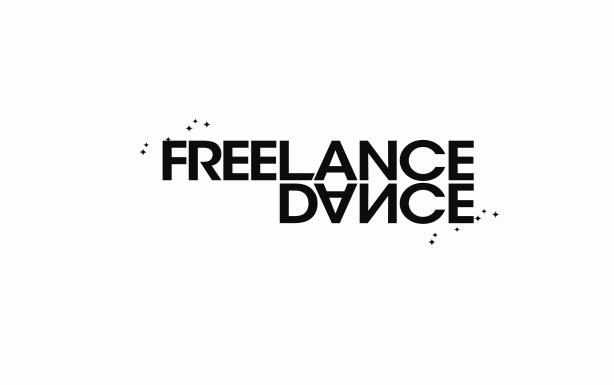 April 2019TO PARENTS OF CHILDREN IN YEARS 1, 2, 3 & 4Dear Parents/CarersDance ClubI will be continuing run Dance Club on Mondays after school from 3.15pm until 4.15pm. The class is open to children in years 1, 2, 3 & 4 regardless of experience and ability. I am offering the club on a termly basis, at a cost of £5 per week.Due to a few bank holidays the dates that the club WILL be running are as follows;29th April13th, 20th MayHALF TERM
3rd, 10th, 17th, 24th June1st, 8th JulyFINISH9 weeks in total – so a cost of £45 for the full termThe children can attend in their school uniform but may wish to wear trainers. I have taken over the administration of the club so please confirm with my directly that you wish your child to join Dance Club (brooke@freelance-dance.co.uk or 07783 421132) and return this form directly to me by Friday 5th April 2019 to secure your child’s place in the club. (ideally by e-mail or you may send this into school). Please note payments are also to be made directly to me (details below). If you still wish to pay by cash/cheque (made payable to Brooke Brown-Adams), you may send this into school in the usual way in a sealed envelope marked for my attention. Once you have signed up and secured a place by making the payment, I will send you an email confirmation and welcome pack. Please note that there will need to be a minimum of 10 children for the club to take place and I can take a maximum number of 25 children. If the club is oversubscribed, then remaining children will be placed on a waiting list.  Yours sincerelyBrooke Brown-AdamsFreelance Dancewww.freelance-dance.co.ukbrooke@freelance-dance.co.uk07783421132					DANCE CLUB – April – July 2019Please complete/sign and returnChild’s Name _______________________________________________   Class_______I would like my child to attend the Dance Club on Mondays 3.15pm to 4.15pm.I will pay/have paid £45 to the following account;Brooke Brown-Adams30-93-5502802646(please reference transfer, with your child’s name)Or I have sent £45 in cash/cheque (payable to Brooke Brown-Adams) to school in a sealed labelled envelope.Signed   _____________________________________  Date _________________________Contact Email: -----------------------------------------------------------------------------------------------------------Contact Phone Number: --------------------------------------------------------------------------------------